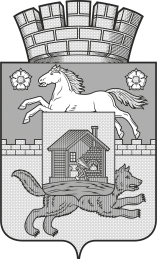 КЕМЕРОВСКАЯ ОБЛАСТЬ-КУЗБАССНОВОКУЗНЕЦКИЙ ГОРОДСКОЙ ОКРУГАДМИНИСТРАЦИЯГОРОДАНОВОКУЗНЕЦКАПОСТАНОВЛЕНИЕот  20.04.2022 №85О внесении изменений в постановление администрации города Новокузнецкаот 27.12.2017 № 206 «О реестре межмуниципальных маршрутов регулярныхперевозок по регулируемым тарифамв пригородном сообщении, осуществляемыхс территории Новокузнецкого городского округа»В соответствии с Федеральными законами от 06.10.2003 №131-ФЗ «Об общих принципах организации местного самоуправления в Российской Федерации», от 13.07.2015 №220-ФЗ «Об организации регулярных перевозок пассажиров и багажа автомобильным транспортом и городским наземным электрическим транспортом в Российской Федерации и о внесении изменений в отдельные законодательные акты Российской Федерации», Законом Кемеровской области от 27.11.2017 №100-ОЗ «О наделении органов местного самоуправления отдельными государственными полномочиями в сфере организации регулярных перевозок пассажиров и багажа автомобильным транспортом и городским наземным электрическим транспортом», решением  Новокузнецкого городского Совета народных депутатов от 26.12.2017  №12/124 «Об утверждении Положения об организации регулярных перевозок пассажиров и багажа по муниципальным маршрутам регулярных перевозок в границах Новокузнецкого городского округа и межмуниципальным маршрутам регулярных перевозок пассажиров и багажа автомобильным транспортом в пригородном сообщении, осуществляемых с территории Новокузнецкого городского округа», протокола заседания комиссии по безопасности  пассажирских перевозок от 01.04.2022 №45, руководствуясь статьями 10 и  40 Устава Новокузнецкого городского округа:1. Внести в постановление администрации города Новокузнецка от 27.12.2017 №206 «О реестре межмуниципальных маршрутов регулярных перевозок по регулируемым тарифам в пригородном сообщении, осуществляемых с территории Новокузнецкого городского округа» следующие изменения:	1.1. в наименовании слова «по регулируемым тарифам» исключить;	1.2. в пункте 1 слова «по регулируемым тарифам» исключить;1.3. в приложении «Реестр межмуниципальных маршрутов регулярных перевозок по регулируемым тарифам в пригородном сообщении, осуществляемых с территории Новокузнецкого городского округа»:1) в наименовании слова «по регулируемым тарифам» исключить;2) наименование графы 8 изложить в новой редакции:«Вид регулярных перевозок (4)»;3) в строках относительно маршрутов с порядковыми номерами 101, 102, 104, 105, 105 короткий, 107, 107с, 108, 110, 111, 112, 151, 153, 155, 156, 158, 159, 160, 162, 164, 165, 165с, 166, 168, 169, 170, 171, 181, 183, 185, 187:- графу 15 изложить в следующей редакции:«АО «Пассажирское автотранспортное предприятие», 4220031996»;- графу 16 изложить в следующей редакции:	«Кемеровская область - Кузбасс, г. Новокузнецк, Кондомское шоссе, 6»;	4) в строках относительно маршрутов с порядковыми номерами 103, 104с, 109, 188:- графу 15 изложить в следующей редакции:	«ООО «ГК «ПРОФИ», 4217134430»;- графу 16 изложить в следующей редакции:	«г. Москва, ш. Дмитровское, д. 13, к. 3, кв. 45»;	5) в строке относительно маршрута с порядковым номером 106:- графу 15 изложить в следующей редакции:	«ИП Потанин Александр Михайлович, 422003717636»;- графу 16 изложить в следующей редакции:	«Кемеровская область-Кузбасс, г. Новокузнецк,  ул. Циолковского, 33-58»;	6) в строке относительно маршрута с порядковым номером 154, 161, 176:- графу 15 изложить в следующей редакции:	«ИП Тихомирова Виолетта Валерьевна, 421701620939»;- графу 16 изложить в следующей редакции:	«Кемеровская область-Кузбасс, г. Новокузнецк,  пр-т. Н.С. Ермакова, 1-44»;7) графу 4 строк относительно маршрутов с порядковыми номерами 164, 168, 169 после слов «Универсал, Новобайдаевка,» дополнить словом «Сады,»;8) графу 4 строк относительно маршрутов с порядковыми номерами 164, 169 после слов «Поворот на Осинники, Байдаевский мост,» дополнить словом «Сады,»;9) в графе 4 строки относительно маршрута с порядковым номером 171 слово «Николаевка,» заменить словами «Поворот на Николаевку,»;10) дополнить строкой маршрута с регистрационным номером 40 согласно приложению к настоящему постановлению;11) примечания изложить в следующей редакции:«Примечания:1. В графе «Порядок посадки и высадки пассажиров»:1 - остановки только в установленных остановочных пунктах;	2 - в любом не запрещенном правилами дорожного движения месте по маршруту регулярных перевозок.2. В разделе «Класс» графы «Характеристики транспортных средств»:ОМ - особо малый класс транспортных средств - длина до 5 метров включительно;М - малый класс транспортных средств - длина от более чем 5 метров до 7,5 метра включительно;С - средний класс транспортных средств - длина от более чем 7,5 метра до 10 метров включительно;Б - большой класс транспортных средств - длина от более чем 10 метров до 16 метров включительно;ОБ - особо большой класс транспортных средств - длина более чем 16 метров.3. В разделе «Экологические характеристики» графы «Характеристики транспортных средств»: экологический класс по стандарту «Евро»: 1, 2, 3, 4, 5 и выше.4. В графе «Вид регулярных перевозок»:1 - регулярные перевозки по регулируемым тарифам;2 - регулярные перевозки по нерегулируемым тарифам.».2. Управлению информационной политики и социальных коммуникаций администрации города Новокузнецка опубликовать настоящее постановление в городской газете «Новокузнецк».3. Настоящее постановление вступает в силу после его официального опубликования. 4. Контроль за исполнением настоящего постановления возложить на первого заместителя Главы города.Глава города							   	     С.Н. КузнецовПриложение к постановлению администрациигорода Новокузнецкаот _______________ №_______Первый заместитель Главы города                                                                                                                                                                 Е.А. Бедарев40 119 Новокузнецк (Абашево) – Староабашево (сезонный)В прямом направлении: Абашево, Столовая, Причал, Насосная, Солнечный, Сады, Поселок Таежный, Дом рыбака, Староабашево.В обратном направлении: Староабашево, Дом рыбака, Поселок Таежный, Сады, Солнечный, Насосная, Причал, Столовая, Абашево.ул. Кольская, ул. Кустарная, Абашевское шоссе7,1 (7,1) 1 2 Автобус М 15 2 - 4 М - 1 